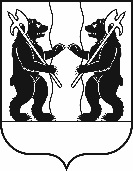 М У Н И Ц И П А Л Ь Н Ы Й   С О В Е ТЯрославского муниципального районаР Е Ш Е Н И Е04.04.2023                                                                                                                                  № 18Об утверждении перечня имущества, предлагаемого к передаче из муниципальной собственности Ярославского муниципального района Ярославской области в федеральную собственностьПринято на заседанииМуниципального СоветаЯрославского муниципального района«04» апреля 2023 г. В соответствии с федеральными законами от 6 октября 2003 года 
№ 131-ФЗ «Об общих принципах организации местного самоуправления в Российской Федерации», от 22 августа 2004 года № 122-ФЗ «О внесении изменений в законодательные акты Российской Федерации и признании утратившими силу некоторых законодательных актов Российской Федерации в связи с принятием федеральных законов «О внесении изменений и дополнений в Федеральный закон «Об общих принципах организации законодательных (представительных) и исполнительных органов государственной власти субъектов Российской Федерации» и «Об общих принципах организации местного самоуправления в Российской Федерации», от 29 июня 2018 года № 171-ФЗ «Об особенностях реорганизации федерального государственного унитарного Предприятия «Почта России», основах деятельности акционерного общества «Почта России» и о внесении изменений в отдельные законодательные акты Российской Федерации», положением о порядке управления и распоряжения муниципальной собственностью Ярославского муниципального района, утвержденным решением Муниципального Совета Ярославского муниципального района от 30.06.2011 № 34, на основании обращений УФПС Ярославской области от 01.06.2022 № Ф76-01/2244, от 01.02.2023 № Ф76-01/1024 о передаче в федеральную собственность муниципального имущества МУНИЦИПАЛЬНЫЙ СОВЕТ ЯРОСЛАВСКОГО МУНИЦИПАЛЬНОГО РАЙОНА  РЕШИЛ:1. Утвердить перечень имущества, предлагаемого к передаче из муниципальной собственности Ярославского муниципального района Ярославской области в федеральную собственность (прилагается).2. Контроль за исполнением настоящего Решения возложить на комитет Муниципального Совета Ярославского муниципального района по экономике, собственности и аграрной политике (Лебедев М.А.).ПЕРЕЧЕНЬимущества, предлагаемого к передаче из муниципальной собственности
Ярославского муниципального района Ярославской области
в федеральную собственностьГлава  Ярославскогомуниципального района_____________ Н.В. Золотников«____»_______2023 годаПредседатель Муниципального Совета Ярославского муниципального района_______________Е.В. Шибаев «____»_________2023 годаУТВЕРЖДЕНрешением Муниципального Совета Ярославского муниципального района от 04.04.2023 № 18№п/п Наименование имущества,кадастровый номерАдрес места нахождения имуществаИндивидуализирующие характеристики имуществаНежилое помещение, кадастровый номер 76:17:052701:509Ярославская область, Ярославский район, д.  Глебовское,  ул. Олимпийская,  д.1а, пом. № 21год постройки 1980,площадь 9,9 кв. м,этаж № 2